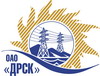 Открытое акционерное общество«Дальневосточная распределительная сетевая  компания»ПРОТОКОЛ ПЕРЕТОРЖКИПРЕДМЕТ ЗАКУПКИ: открытый электронный запрос предложений № 404559 на право заключения Договора на выполнение работ для нужд филиала ОАО «ДРСК» «Амурские электрические сети»лот 2 -  Ремонт ВЛ-0,4 кВ Ф-2 от ТП 31;лот 3 -  Ремонт ВЛ-0,4 кВ от ТП № 27 г. Шимановск (закупка 2606 раздела 1.1. ГКПЗ 2014 г.).Плановая стоимость: лот 2 – 1 958 135,0 руб. без учета НДС, лот 3 – 1 040 000,0 руб. без учета НДС. Указание о проведении закупки от 21.08.2014 № 216.	ПРИСУТСТВОВАЛИ: постоянно действующая Закупочная комиссия 2-го уровня ВОПРОСЫ ЗАСЕДАНИЯ ЗАКУПОЧНОЙ КОМИССИИ:лот 2 -  Ремонт ВЛ-0,4 кВ Ф-2 от ТП 31В адрес Организатора закупки поступила 1 (одна) заявка на участие в процедуре переторжки.Дата и время начала процедуры вскрытия конвертов с заявками на участие в закупке: 10:00 часов благовещенского времени 02.10.2014 г Место проведения процедуры вскрытия конвертов с заявками на переторжку: Торговая площадка Системы www.b2b-energo.ru.лот 3 -  Ремонт ВЛ-0,4 кВ от ТП № 27 г. ШимановскВ адрес Организатора закупки поступила 1 (одна) заявка на участие в процедуре переторжки.Дата и время начала процедуры вскрытия конвертов с заявками на участие в закупке: 10:00 часов благовещенского времени 02.10.2014 г Место проведения процедуры вскрытия конвертов с заявками на переторжку: Торговая площадка Системы www.b2b-energo.ru.РЕШИЛИ:Утвердить протокол переторжки.Ответственный секретарь Закупочной комиссии 2 уровня                              О.А.МоторинаТехнический секретарь Закупочной комиссии 2 уровня                                    О.В.Чувашова            №  548/УР-Пг. Благовещенск02 октября 2014 г.Номер заявки Наименование участникаЦена заявки до переторжки, руб. Цена заявки после переторжки, руб.1 ООО "Системы и Сети" (675000, г. Благовещенск, ул. Шевченко, д. 6)Предложение: подано 08.09.2014 в 05:28
Цена: 1 958 135,00 руб. (цена без НДС)Предложение: подано 02.10.2014 в 03:48
Цена: 1 873 278,59 руб. (НДС не облагается)б/нООО "ДЭМ" (676450, Россия, Амурская область, г.Свободный, ул. Шатковская, 126)Предложение: подано 04.09.2014 в 09:58
Цена: 1 940 065,41 руб. (цена без НДС)Заявка не поступилаНомер заявки Наименование участникаЦена заявки до переторжки, руб. Цена заявки после переторжки, руб.1 ООО "Системы и Сети" (675000, г. Благовещенск, ул. Шевченко, д. 6)Предложение: подано 08.09.2014 в 06:18
Цена: 1 040 000,00 руб. (цена без НДС)Предложение: подано 02.10.2014 в 03:51
Цена: 1 017 799,57 руб. (НДС не облагается)б/нООО "ДЭМ" (676450, Россия, Амурская область, г.Свободный, ул. Шатковская, 126)Предложение: подано 05.09.2014 в 09:40
Цена: 1 019 827,87 руб. (цена без НДС)Заявка не поступила